О внесении изменений в 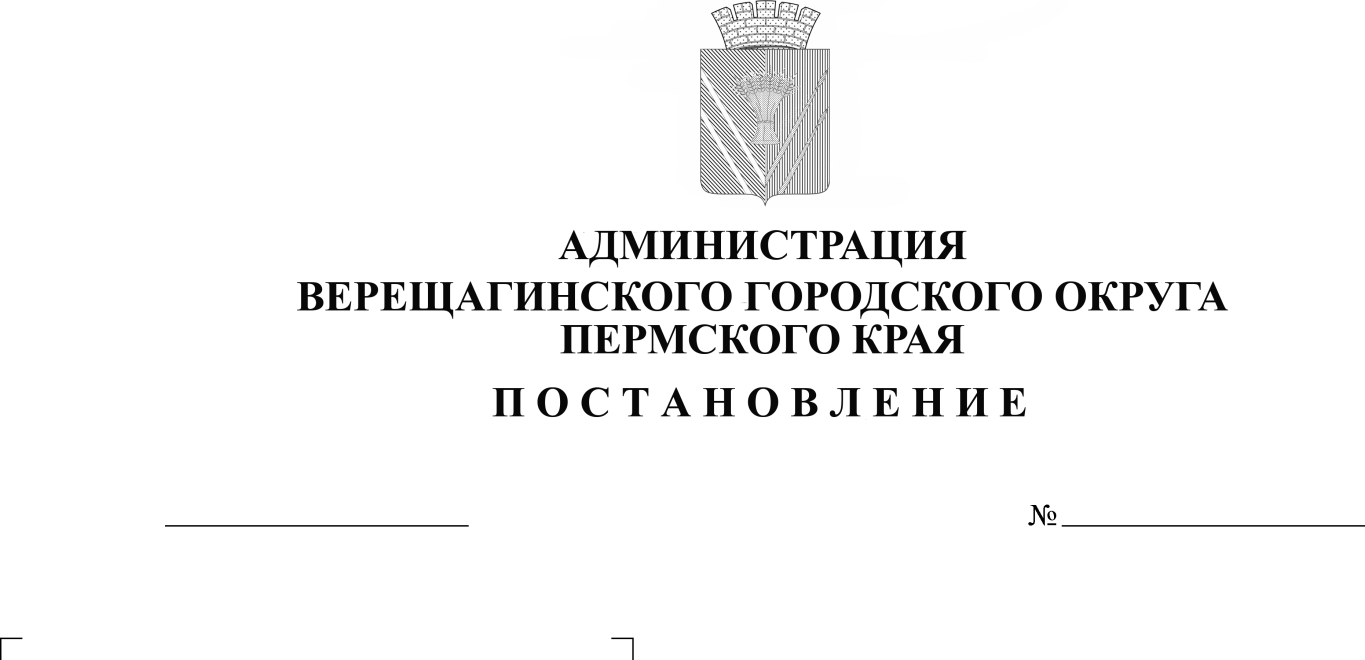 административный регламент предоставления муниципальной услуги «Установление сервитута(публичного сервитута) в отношении земельного участка,находящегося в государственной или муниципальной собственности» В соответствии с Федеральным законом от 27 июля 2010 года №210-ФЗ «Об организации предоставления государственных и муниципальных услуг», руководствуясь Уставом муниципального образования Верещагинский городской округ Пермского края, администрация Верещагинского городского округа ПОСТАНОВЛЯЕТ:Внести в административный регламент предоставления муниципальной услуги «Установление сервитута (публичного сервитута) в отношении земельного участка, находящегося в государственной или муниципальной собственности», утвержденный постановлением администрации Верещагинского городского округа Пермского края 19 апреля 2021 года № 254-01-01-623, следующие изменения: в абзаце 12 подпункта 1.3.1. слова «uioi.ver@yandex.ru» заменить на слова «uio@vereschagino.permkrai.ru»; в абзаце 13 подпункта 1.3.1. слова «http://www.veradm.ru» заменить на слова «http://veradmgo.ru/»; пункт 2.7. дополнить подпунктом 2.7.4. «Срок отказа в предоставлении услуги по причине предоставления неполного пакета документов заявителем – до 3 рабочих дней.	 Установить запрет на требование предоставления документов и информации, отсутствие и (или) недостоверность которых не указывались при первоначальном отказе». в подпункте 5.4.3. пункта 5.4. слова «http://www.veradm.ru» заменить на слова «http://veradmgo.ru/».Настоящее постановление вступает в силу с момента опубликования в газете «Заря».Глава городского округа -глава администрации Верещагинскогогородского округа Пермского края                                            С.В. Кондратьев